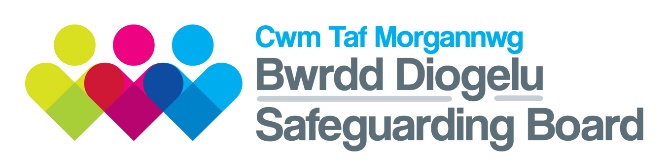 Procedural Response to Unexpected Deaths in Childhood (PRUDiC) 2023 TOOLKITPRUDIC NOTIFICATION CHECKLISTTo be completed by HealthIf any professional invited to this meeting has any concerns regarding the upsetting nature of the circumstances discussed, and/or the support available to professionals, please contact the PRUDiC Chair [NAME] who will be more than happy to support colleagues and partners prior to the meeting starting.CONVENE PHASE 1 INFORMATION SHARING & PLANNING MEETINGPRUDIC PHASE 1 INFORMATION SHARING & PLANNING MEETINGThis meeting is convened to discuss the death of [NAME]. During this meeting we will discuss relevant details concerning [NAME] which could include information from their birth up to the circumstances of their death. I recognise that some involved in this discussion may have built a professional relationship with [NAME] and their family, and this meeting is likely to be difficult and upsetting.  If anyone present, at any time during the meeting, needs to have a moment to compose themselves or seek support, I would encourage them to let me know and we can pause for as long as necessary. During the meeting, we shall also discuss support for professionals. The content of the meeting is confidential and should you wish to share any information outside of this meeting you should contact the Chair for permission to do so.  The meeting will aim to reflect that all individuals who are discussed should be treated fairly, with respect and without proper discrimination.  Everyone present is requested to share all details they have in relation to the individuals discussed in order to ensure we identify levels of risk and to agree appropriate support to meet their needs.”PURPOSE OF MEETINGTo determine which professional is the most appropriate person to be the single point of contact for supporting the family.To ensure appropriate support is provided to the family including siblings.To ensure appropriate support is provided to the child’s immediate peer group.For each agency to share information from previous knowledge of the family and records, with particular reference to the environment and circumstances of the child’s death. This would include details of previous or ongoing child protection or safeguarding concerns, history of previous unexplained injury, abuse or neglect, previous unexplained or unusual deaths in the family, medical conditions including any disability, parental substance misuse, parental mental ill health, domestic abuse, parental criminal convictions, previous hospitalisation and General Practice visits.To collate all relevant information to share with the HM Coroner and Pathologist prior to the post-mortem examination.To plan and determine the process of the investigation.To enable consideration of any child protection risks to siblings/ any other children, and to consider the need for child protection procedures.To consider the need for referral to the Regional Safeguarding Children Board for consideration of a Child Practice Review.To ensure appropriate support is provided to all professionals who attended the child and family.An offer for any professionals to be referred and receive support from 2Wish is recommended to be a standing agenda item at every Information Sharing and Planning meeting.To consider and plan for any media interest in the death.To agree who will have responsibility for any actions agreed and by when.To make arrangements to convene the Case Discussion Meeting within five to twenty-eight days.The Police are responsible for ensuring that accurate minutes of every meeting are recorded, all decisions are documented and that the minutes are distributed to all invitees within 5 working days of the meeting with a copy (redacted if necessary) sent to the CDRP.PRUDIC PHASE 1 INFORMATION SHARING PLANNING MEETINGPRUDiC PHASE 2 CASE DISCUSSION MEETING This meeting is convened to discuss the death of [NAME]. During this meeting we will discuss relevant details concerning [NAME] which could include information from their birth up to the circumstances of their death. I recognise that some involved in this discussion may have built a professional relationship with [NAME] and their family, and this meeting is likely to be difficult and upsetting.  If anyone present, at any time during the meeting, needs to have a moment to compose themselves or seek support, I would encourage them to let me know and we can pause for as long as necessary. During the meeting, we shall also discuss support for professionals. The content of the meeting is confidential and should you wish to share any information outside of this meeting you should contact the Chair for permission to do so.  The meeting will aim to reflect that all individuals who are discussed should be treated fairly, with respect and without proper discrimination.  Everyone present is requested to share all details they have in relation to the individuals discussed in order to ensure we identify levels of risk and to agree appropriate support to meet their needs.PURPOSE OF MEETINGReceive any information which was not available at the Information Sharing and Planning Meeting.Discuss any further investigations which are ongoing.Discuss the preliminary results of the post-mortem examination.Consider any safeguarding or child protection concerns.Consider any disclosure issues and any necessary restrictions according to the nature of the case and the extent of any criminal or coronial investigations.Consider the need for referral to the Regional Safeguarding Children Board for a Child Practice Review.Ensure the right support is available to the family.Ensure appropriate support is provided to all professionals who attended the child and family. An offer for referral to 2Wish (or other local support groups) for any professionals to be included is recommended to be a standing agenda item for PRUDiC meetings.Consider and plan for any media interest in the death.Agree which agency will undertake each action and agree timescales (which may not exceed those set out in this PRUDiC) for doing so.PRUDIC PHASE 2 CASE DISCUSSION MEETINGPRUDiC PHASE 3 CASE SUMMARY TEMPLATE DATE OF COMPLETION: Appendix 3:     Proforma for History and Physical Examination of the Child (Adapted from ‘Sudden unexpected death in infancy and childhood: multi-agency guidelines for care and investigation. Royal College of Pathologists, 2nd edition, November 2016’)To be completed by the Consultant Paediatrician (or doctor with appropriate training and competence examining the child and retained as part of the health record).History ProformaPhysical Examination ProformaExamination to be carried out by the Consultant Paediatrician (or doctor with appropriate training and competence)(Police Investigator should be present)Appendix 4:     Scene Examination Checklist for Infants and Children Under 24 Months  (Adapted from ‘Sudden unexpected death in infancy and childhood: multi-agency guidelines for care and investigation. Royal College of Pathologists, 2nd edition, November 2016’)To be completed by the police and retained as part of their record.Scene Examination Proforma Appendix 5:     Child Death Notification FormUNEXPECTED DEATHS:  To be completed by the Chair (or their delegate) of the Case Discussion Meeting and a copy submitted to the Child Death Review Programme and the Business Manager of the Regional Safeguarding Children Board.EXPECTED DEATHS:  To be completed by the doctor who confirms the fact of death and a copy submitted to the Wales Child Death Review Programme.NB. Please fill in as much detail as possible, however, not all sections may be relevant – if this is the case leave blank.REPORTING DETAILS: (Your Details)CHILD’S DETAILSDETAILS OF THE DEATHE.  NARRATIVE OF CIRCUMSTANCES AND HISTORYPlease record:MODIFIABLE FACTORS – please record if any of the following factors were presentNEXT STEPSPlease send the completed form password protected to the Regional Safeguarding Children Board Business Manager and the Child Death Review Programme:Email: 	An e-mail attachment to ChildDeath.Review@wales.nhs.uk Post: 	Child Death Review Programme Team,   Public Health Wales,  5th Floor Capital Quarter  Tyndall Street  Cardiff  CF10 4BQCTMSB PRUDIC – WELFARE PROVISION FOR STAFF SOURCES OF FAMILY SUPPORT 2WishProvides immediate support, counselling and support groups for parents who lose a child or young adult under 25 years of age suddenly and traumatically.Tel: 01443 853125 Monday - Friday: 09.30 - 16.30 Email: info@2wish.org.uk www.2wish.org.ukChild Bereavement UKSupport for parents and children who have been bereaved.Helpline: 0800 02 888 40Monday - Friday: 09.00 - 17.00         Email:support@childbereavementuk.org www.childbereavementuk.org The Child Death HelplineThe Child Death Helpline is a helpline for anyone affected by the death of a child of any age, however recently or long ago. Calls are answered by a bereaved parent, trained and supported by professional staff. Please note this is a listening service not a counselling service although they can provide details of services in local areas.Helpline (Free phone): 0800 282 986     Additional Free phone number for ALL mobiles: 0808 800 6019The Helpline is open every day of the year from:Every evening: 19.00 - 22.00Monday - Friday: 10.00 - 13.00Tuesday - Wednesday: 13.00 - 16.00   www.childdeathhelpline.org.ukThe Compassionate Friends Support for bereaved parents and their families.Helpline: 0345 123 2304Every day: 10.00 - 16.00 / 19.00 - 22.00Email: helpline@tcf.org.uk www.tcf.org.ukCruse Bereavement Care Support for anyone who is bereaved. Helpline: 0808 808 1677Monday - Friday: 09.30 - 17.00Email: info@cruse.org.uk www.cruse.org.ukThe Lullaby TrustSpecialist support for bereaved families and anyone who has suffered the sudden death of an infant.Helpline (Free phone): 0808 802 6868Monday - Friday: 10.00 - 23.00Weekends & Bank Holidays: 18.00 - 23.00 Email: support@lullabytrust.org.uk www.lullabytrust.org.ukSurvivors of Bereavement by SuicideSupport for those bereaved by suicide.Helpline: 0300 111 5065Every day: 09.00 - 21.00Email: sobs.support@hotmail.com www.uk-sobs.org.ukWinston’s WishSupport for bereaved children and young people aged up to 18 years.  An interactive website is also available.Helpline: 08452 03 04 05  Monday - Friday: 09.00 - 17.00 Email: info@winstonswish.org.uk www.winstonswish.org.ukNAMEDATE OF BIRTHADDRESSDATE OF DEATHCompleted By:Completed By:Name of Person NotifiedDate &Time1.Confirm Police informed2.Confirm Coroner informed3.UHB Head of Safeguarding4.Local Authority Children’s Services[Check Child Protection Register/Court Orders] 5.CTMSB Business Manager6.General Practitioner7Health Visitor/School Nurse 8.WAST Safeguarding Manager9.Senior Nurse Paediatrics10.Senior Midwife(if child under 3 months)11.Other relevant health professionals12Child Health to cancel health appointments:CommunityHospital13Education 14Bereavement Officer Date:Time:Venue:NAMEDATE OF BIRTHADDRESSDATE OF DEATHDATE OF MEETINGSIBLINGSAGENDA ITEMLEAD1Welcome, Introductions & Apologies Chair 2Circumstances leading to death and ensure procedural response has been followedChair3Relevant past history & relevant social & family circumstancesAll agencies4Consider other parallel processesIRGStrategy MeetingCoroner Process Child Practice Review Referral Completion of the Proforma for history and physical examination of the child (appendix 3)Completion of Scene Examination Checklist for infants and children under 24 months (appendix 4)CDR Referral Form & Redacted Minutes (appendix 5)Chair5Coordinate bereavement care plan for family and agree feedbackChair6Consultant Paediatrician to write a letter to the parents (if appropriate) offering to meet them to discuss available information, cause of child’s death and answering any questions together with offering future care and supportCTMUHB7Consider Support to professionalsAll Agencies 8Media StrategySWP Media Officer9Any other relevant informationChair10Agree Date & Time of Phase 2 Case Discussion MeetingChair/Business UnitNAMEDATE OF BIRTHADDRESSDATE OF DEATHDATE OF MEETINGAGENDA ITEMLEAD1Actions from Phase 1 Information Sharing & Planning MeetingChair2Initial results of Post Mortem and confirmation on whether this has been shared with familyChair 3Conclusion about cause of death & contributory factorsCTUHB4Address specific anxieties expressed by parents/familyKey point of contact5Discuss any other family problems related to the deathAll agencies6Discuss as appropriate further available supportAll agencies7Discuss with family whether they want feedback at the end of the process and consider who is the best person to do thisChair 8Consideration of a Child Practice Review Referral Chair NAMEDATE OF BIRTHADDRESSDATE OF DEATHNHS NUMBERFAMILY MEMBERSDETAILS OF CAUSE OF DEATHCASE SUMMARYCONTRIBUTORY FACTORSFactors intrinsic to the child: Include any known health needs; factors influencing health; development/educational issues; behavioural issues; social relationships; identity and independence; abuse of drugs or alcohol; note strengths and difficulties. Social environment including family and parenting capacity: Include family structure and functioning: provision of basic care; health care (including antenatal care where relevant); safety; any evidence of current or previous abuse or neglect; emotional warmth; stimulation; guidance and boundaries; stability; parental abuse of drugs or alcohol; wider family relationships; employment and income; social integration/ support; nursery/pre-school or school environmentPhysical environment: Include known hazards relating to the external environment in relation to common childhood injuries of burns and/or falls; road traffic accidents; issues relating to housing and home safety measures.Service Provision: Include any identified services (either required or provided); any gaps between child’s or family member’s needs and service provision; any issues in relation to service provision, access or uptakePlease enter any other relevant information which you wish to shareDAY OF DEATH0-5 DAYS5-28 DAYSWITHIN 12 MONTHS WHERE APPROPRIATE SWP notified of Child DeathSWP notify MASH Health MASH Health to complete Communication Checklist  MASH Health to arrange Phase 1 PRUDIC meeting  Phase 1 Information Sharing and Planning meeting heldPhase 2 Case Discussion meeting date agreedDI/Minute Taker to book venue of Phase 2 meetingMinutes circulated within 5 working days (copy to Business Manager)Child Death Notification Form and redacted minutes to be sent to the Child Death Review Programme.Phase 2 Case Discussion Meeting held Minutes circulated within 5 working days (copy to Business Manager and CDRP)Case to be held on Joint Review Group database until actions have been completed and final PM is availableAgreement to proceed to Phase 3 Case Review Meeting by Joint Review Group BU to liaise with DI to arrange Phase 3 meeting and agree attendees Case Summary Template to be completed at the Phase 3 meeting and presented to next JRG for approval Health to share the template with the CDR ProgrammeAgencies to share learning within their own agenciesIdentification DataDetailsName of ChildMale or FemaleEthnicityDate of BirthDate of DeathAddressPostcodeName of FatherDate of Birth of FatherAddress of Father(If different from child)Name of MotherDate of Birth MotherAddress of Mother (If different from child)Name of Partner (If relevant)Date of Birth of PartnerAddress of Partner (If different from child)Consanguinity (Degree of relatives)General PractitionerGeneral Practitioner AddressConsultant/sPolice Lead InvestigatorSocial WorkerHM Coroner / HM Coroner’s OfficerOther Professionals(Please provide full details)Details of Transport of Child to HospitalDetails of Transport of Child to HospitalPlace of Death?Home address as above?Another location? (Please specify)Hospital?  (Please specify)Time Found?Time arrived in Emergency Department?Resuscitation carried out?Yes or No (Please specify)At scene of death?Ambulance?Emergency Department?By whom? (Please specify)Carers?General Practitioner?Ambulance Crew?Hospital Staff?Others?Confirmation of Death TimeConfirmation of Death DateHistoryHistoryTaken in Emergency Department by?Taken at Home Visit by?History given by?Relationship to child:Events Surrounding DeathEvents Surrounding DeathWho found the child?Where and when?Appearance of the child when found?Who called the Emergency Services?When child was last seen alive and by whom?Details of any resuscitation at home, by Ambulance Crew and in Hospital?For accidental/traumatic deaths, details of circumstances around the death and witnesses?Detailed Narrative Account of Last 24 to 48 hoursDetailed Narrative Account of Last 24 to 48 hoursTo include details of activities and carers during last 24 to 48 hours.To include details of activities and carers during last 24 to 48 hours.Details: Details: Any alcohol or drugs consumed by child or carers?Any alcohol or drugs consumed by child or carers?Details: Details: For Sudden Unexpected Death in Infancy (SUDI), include details of last sleep, where and how put down, where and how found, any changes?  Details of feeding and care given?For Sudden Unexpected Death in Infancy (SUDI), include details of last sleep, where and how put down, where and how found, any changes?  Details of feeding and care given?Details: Details: When last seen by a Doctor or other professional and why?When last seen by a Doctor or other professional and why?Details: Details: Further details of previous 2 to 4 weeks, including child’s health, any changes to routine? Further details of previous 2 to 4 weeks, including child’s health, any changes to routine? Details: Details: Family HistoryFamily HistoryDetails of all family and household members, including names, dates of birth, health, any previous or current illnesses including mental health, any medications and current occupation?Details of all family and household members, including names, dates of birth, health, any previous or current illnesses including mental health, any medications and current occupation?Details: Details: Maternal parity and obstetric history?Maternal parity and obstetric history?Details: Details: Parental relationships?Parental relationships?Details: Details: Children, including children by previous partners?Children, including children by previous partners?Details: Details: Household composition?Household composition?Details: Details: Any previous childhood deaths in the family?Any previous childhood deaths in the family?Details: Details: Past Medical HistoryPast Medical HistoryOf the child, to include pregnancy and delivery, perinatal history, feeding, growth and development?Of the child, to include pregnancy and delivery, perinatal history, feeding, growth and development?Details: Details: Health and any previous or current illnesses, hospital admissions and any medication?Health and any previous or current illnesses, hospital admissions and any medication?Details: Details: Routine checks and immunisation?Routine checks and immunisation?Details: Details: Systems Review?Systems Review?Details: Details: Behavioural and educational history if appropriate?Behavioural and educational history if appropriate?Details: Details: Social HistorySocial HistoryType and nature of housing?Any major life events?Any travel abroad?Wider family support networks?Any other Relevant HistoryAny other Relevant HistoryMay vary according to the age of the child and nature of deathMay vary according to the age of the child and nature of deathDetails: Details: Information Retrieved From RecordInformation Retrieved From RecordHospital, GP, Health Visitor, NHS Direct, etc. (Include family-held records such as the Personal Child Health Record (Red Book)Ambulance CrewSocial Services, Databases, Case Records, Child Protection Register, etc.Police Intelligence, Police ASSIST, Police National Computer, Domestic Violence, etc. Any other information?Details:  Details:  Identification DataDetailsDetailsName of ChildMale or FemaleEthnicityDate of BirthDate of DeathAddressPostcodePhysical Examination carried out by: (Please print full name and title)Others present at the Examination?  (Please print full name/s and title/s)Date of Physical ExaminationTime of Physical ExaminationInterval since deathFor infants and children under 24 months include full growth measurementsFor infants and children under 24 months include full growth measurementsFor infants and children under 24 months include full growth measurementsCentileLength (cm)cm: Centile:  Head circumference (cm)cm: Centile: Weight (g)g: Centile: For all children 0-18 yearsRetinal examinationRectal temperatureState of nutritionState of hygieneMarks, livido, bruises or evidence of injury.  Include any medical puncture sites and failed attempts (should be drawn on body chart)Note:  Check genitaliaNote:  Check backNote:  Check mouthIs the fraenum of lips/tongue intact?Further details, observations and commentsFurther details, observations and commentsFurther details, observations and commentsList all drugs given at the Hospital and any interventions carried out at resuscitation.Document direct observations of the position of the endotracheal tube prior to removal.Document any cannulae, nasogastric tubes and any other medical intervention prior to removal.Date:Time:Signature of person who undertook the physical examinationDate:Time:Signature/s of others present at the examination.                                                                                                                                                                                                                                                                                                                                                                                                                                                                                                                                                                                                                                                                                                                                                                                                                                                                                                                                                                                                           Insert Body ChartChild’s NameDate of BirthDate of DeathAddressDate of Scene VisitPersons PresentRoomRoomPlease Note:  SizeOrientation (compass)ContentsAny ‘clutter’?Ventilation:Windows and Doors (open or shut)Heating:(Including times switched on/off)Measure Drawer Temperature ⁰CSleep EnvironmentSleep EnvironmentNote:Location position of bed/cot in relation to other objects in roomWas the child sleeping on a sofa, floor or elsewhere?Mattress/Bedding/Objects?Position of ChildPosition of ChildPosition of ChildWhen put down?When found?Any evidence of over-wrapping orover-heating?Yes:No:Comments: Comments: Comments: Any Restriction to ventilationor breathing?Yes:No:Comments: Comments: Comments: Any risk of smothering?Yes:No:Comments: Comments: Comments: Any potential hazards?Yes:No:Comments: Comments: Comments: Any evidence of neglectful care?Yes:No:Comments: Comments: Comments: Diagram of SceneDiagram of SceneDiagram of ScenePlease draw diagram of scene including North/South orientation, room measurements, location of doors, windows, heating, any furniture and objects in the roomPlease draw diagram of scene including North/South orientation, room measurements, location of doors, windows, heating, any furniture and objects in the roomPlease draw diagram of scene including North/South orientation, room measurements, location of doors, windows, heating, any furniture and objects in the roomDate of CompletionWelsh Paediatric Surveillance number (if applicable)Full name and role OrganisationE-mail address    Full name of child    Date of birthNHS No.     Home address (normal residenceof child)     PostcodeSexMale     Female           Ethnic Group    Was the child on the Child Protection Register?At the time of death     Previously     Not at all        At the time of death     Previously     Not at all        At the time of death     Previously     Not at all        At the time of death     Previously     Not at all            Was the child a “Looked after Child”At the time of death     Previously       Not at all        If yes, what local authority?At the time of death     Previously       Not at all        If yes, what local authority?At the time of death     Previously       Not at all        If yes, what local authority?At the time of death     Previously       Not at all        If yes, what local authority?Was the child in receipt of any of additional services?’Team around the Family (TAF)At the time of death     Previously     Not at all  Integrated Family Support Service (IFSS)At the time of death     Previously     Not at all  Flying StartAt the time of death     Previously     Not at all  Families FirstAt the time of death     Previously     Not at all  Team around the Family (TAF)At the time of death     Previously     Not at all  Integrated Family Support Service (IFSS)At the time of death     Previously     Not at all  Flying StartAt the time of death     Previously     Not at all  Families FirstAt the time of death     Previously     Not at all  Team around the Family (TAF)At the time of death     Previously     Not at all  Integrated Family Support Service (IFSS)At the time of death     Previously     Not at all  Flying StartAt the time of death     Previously     Not at all  Families FirstAt the time of death     Previously     Not at all  Team around the Family (TAF)At the time of death     Previously     Not at all  Integrated Family Support Service (IFSS)At the time of death     Previously     Not at all  Flying StartAt the time of death     Previously     Not at all  Families FirstAt the time of death     Previously     Not at all  Date of deathDate of deathDate of deathTime of deathTime of deathTime of deathWhere did the event which led to the death occur?Where did the event which led to the death occur?Where did the event which led to the death occur?Where did the event which led to the death occur?Where did the event which led to the death occur?Where did the event which led to the death occur?Where did the event which led to the death occur?Where did the event which led to the death occur?Home       Hospital      Other  Home       Hospital      Other  Home       Hospital      Other  Home       Hospital      Other  Address of event (if hospital or other)?Address of event (if hospital or other)?Address of event (if hospital or other)?Where was death confirmed?Where was death confirmed?Where was death confirmed?Where was death confirmed?Home       Hospital      Other  Home       Hospital      Other  Home       Hospital      Other  Home       Hospital      Other  Home       Hospital      Other  Home       Hospital      Other  Home       Hospital      Other  Home       Hospital      Other  Has this death been referred for any other type of review?Has this death been referred for any other type of review?Has this death been referred for any other type of review?Has this death been referred for any other type of review?Child practice review     Hospital morbidity/mortality   Domestic homicide review  Criminal investigation Child practice review     Hospital morbidity/mortality   Domestic homicide review  Criminal investigation Child practice review     Hospital morbidity/mortality   Domestic homicide review  Criminal investigation Child practice review     Hospital morbidity/mortality   Domestic homicide review  Criminal investigation Child practice review     Hospital morbidity/mortality   Domestic homicide review  Criminal investigation Child practice review     Hospital morbidity/mortality   Domestic homicide review  Criminal investigation Child practice review     Hospital morbidity/mortality   Domestic homicide review  Criminal investigation Child practice review     Hospital morbidity/mortality   Domestic homicide review  Criminal investigation Has the death been reported to Welsh Government as a serious incident? (as defined in section 9.2 of Putting Things Right)Has the death been reported to Welsh Government as a serious incident? (as defined in section 9.2 of Putting Things Right)Has the death been reported to Welsh Government as a serious incident? (as defined in section 9.2 of Putting Things Right)Has the death been reported to Welsh Government as a serious incident? (as defined in section 9.2 of Putting Things Right)Has the death been reported to Welsh Government as a serious incident? (as defined in section 9.2 of Putting Things Right)Has the death been reported to Welsh Government as a serious incident? (as defined in section 9.2 of Putting Things Right)Has the death been reported to Welsh Government as a serious incident? (as defined in section 9.2 of Putting Things Right)Has the death been reported to Welsh Government as a serious incident? (as defined in section 9.2 of Putting Things Right)Has the death been reported to Welsh Government as a serious incident? (as defined in section 9.2 of Putting Things Right)Has the death been reported to Welsh Government as a serious incident? (as defined in section 9.2 of Putting Things Right)Yes      No   Yes      No   Medical certificate for the cause of death issued?Medical certificate for the cause of death issued?Medical certificate for the cause of death issued?Medical certificate for the cause of death issued?Medical certificate for the cause of death issued?Yes    No  Yes    No  Yes    No  Yes    No  Yes    No  Yes    No  Yes    No  If yes, please state cause of deathIf no, what is your understanding of the cause of death? If no, what is your understanding of the cause of death? If no, what is your understanding of the cause of death? If no, what is your understanding of the cause of death? Death expected?Yes    No  Yes    No  Yes    No  Yes    No  Was an advance (end of life) care plan in place?Was an advance (end of life) care plan in place?Was an advance (end of life) care plan in place?Was an advance (end of life) care plan in place?Yes      No   Not known  Yes      No   Not known  Yes      No   Not known  Has a PRUDiC been implemented?Yes      No      Yes      No      Yes      No      Yes      No      Yes      No      Yes      No      Yes      No      Yes      No      Yes      No      Yes      No      Yes      No      An unexpected death is defined as the death of a child which is a not anticipated as a significant possibility 24 hours before the death or where there was a similarly unexpected collapse leading to or precipitating the events which led to the death.An unexpected death is defined as the death of a child which is a not anticipated as a significant possibility 24 hours before the death or where there was a similarly unexpected collapse leading to or precipitating the events which led to the death.An unexpected death is defined as the death of a child which is a not anticipated as a significant possibility 24 hours before the death or where there was a similarly unexpected collapse leading to or precipitating the events which led to the death.An unexpected death is defined as the death of a child which is a not anticipated as a significant possibility 24 hours before the death or where there was a similarly unexpected collapse leading to or precipitating the events which led to the death.An unexpected death is defined as the death of a child which is a not anticipated as a significant possibility 24 hours before the death or where there was a similarly unexpected collapse leading to or precipitating the events which led to the death.An unexpected death is defined as the death of a child which is a not anticipated as a significant possibility 24 hours before the death or where there was a similarly unexpected collapse leading to or precipitating the events which led to the death.An unexpected death is defined as the death of a child which is a not anticipated as a significant possibility 24 hours before the death or where there was a similarly unexpected collapse leading to or precipitating the events which led to the death.An unexpected death is defined as the death of a child which is a not anticipated as a significant possibility 24 hours before the death or where there was a similarly unexpected collapse leading to or precipitating the events which led to the death.An unexpected death is defined as the death of a child which is a not anticipated as a significant possibility 24 hours before the death or where there was a similarly unexpected collapse leading to or precipitating the events which led to the death.An unexpected death is defined as the death of a child which is a not anticipated as a significant possibility 24 hours before the death or where there was a similarly unexpected collapse leading to or precipitating the events which led to the death.An unexpected death is defined as the death of a child which is a not anticipated as a significant possibility 24 hours before the death or where there was a similarly unexpected collapse leading to or precipitating the events which led to the death.An unexpected death is defined as the death of a child which is a not anticipated as a significant possibility 24 hours before the death or where there was a similarly unexpected collapse leading to or precipitating the events which led to the death.Was the death referred to the HM Coroner?           Yes      No  If yes state date reported and name of HM Coroner?  Was the death referred to the HM Coroner?           Yes      No  If yes state date reported and name of HM Coroner?  Was the death referred to the HM Coroner?           Yes      No  If yes state date reported and name of HM Coroner?  Was the death referred to the HM Coroner?           Yes      No  If yes state date reported and name of HM Coroner?  Was the death referred to the HM Coroner?           Yes      No  If yes state date reported and name of HM Coroner?  Was the death referred to the HM Coroner?           Yes      No  If yes state date reported and name of HM Coroner?  Was the death referred to the HM Coroner?           Yes      No  If yes state date reported and name of HM Coroner?  Was the death referred to the HM Coroner?           Yes      No  If yes state date reported and name of HM Coroner?  Was the death referred to the HM Coroner?           Yes      No  If yes state date reported and name of HM Coroner?  Was the death referred to the HM Coroner?           Yes      No  If yes state date reported and name of HM Coroner?  Was the death referred to the HM Coroner?           Yes      No  If yes state date reported and name of HM Coroner?  Was the death referred to the HM Coroner?           Yes      No  If yes state date reported and name of HM Coroner?  Post mortem date and venueHas an inquest been held?Has an inquest been held?Has an inquest been held?D.  ADVERSE CHILDHOOD EXPERIENCESD.  ADVERSE CHILDHOOD EXPERIENCESD.  ADVERSE CHILDHOOD EXPERIENCESD.  ADVERSE CHILDHOOD EXPERIENCESD.  ADVERSE CHILDHOOD EXPERIENCESD.  ADVERSE CHILDHOOD EXPERIENCESD.  ADVERSE CHILDHOOD EXPERIENCESD.  ADVERSE CHILDHOOD EXPERIENCESD.  ADVERSE CHILDHOOD EXPERIENCESD.  ADVERSE CHILDHOOD EXPERIENCESD.  ADVERSE CHILDHOOD EXPERIENCESD.  ADVERSE CHILDHOOD EXPERIENCES Please select all that you are aware of in relation to the social background of the child Please select all that you are aware of in relation to the social background of the child Please select all that you are aware of in relation to the social background of the child Please select all that you are aware of in relation to the social background of the child Please select all that you are aware of in relation to the social background of the child Please select all that you are aware of in relation to the social background of the child Please select all that you are aware of in relation to the social background of the child Please select all that you are aware of in relation to the social background of the child Please select all that you are aware of in relation to the social background of the child Please select all that you are aware of in relation to the social background of the child Please select all that you are aware of in relation to the social background of the child Please select all that you are aware of in relation to the social background of the child  verbal abuse         verbal abuse        physical abuse physical abuse physical abuse physical abuse sexual abuse sexual abuse sexual abuse sexual abuse sexual abuse parental separation household domestic violence household domestic violence household mental illness household mental illness household mental illness household mental illness household alcohol abuse household alcohol abuse household alcohol abuse household alcohol abuse household alcohol abuse household drug use household member incarcerated household member incarcerated household physical health issues  household physical health issues  household physical health issues  household physical health issues  household disability (including learning disability) household disability (including learning disability) household disability (including learning disability) household disability (including learning disability) household disability (including learning disability) neglectDid the child perform any caring duties?Did the child perform any caring duties?Yes      No  If yes, who for?  Parent       sibling     other  Yes      No  If yes, who for?  Parent       sibling     other  Yes      No  If yes, who for?  Parent       sibling     other  Yes      No  If yes, who for?  Parent       sibling     other  Yes      No  If yes, who for?  Parent       sibling     other  Yes      No  If yes, who for?  Parent       sibling     other  Yes      No  If yes, who for?  Parent       sibling     other  Yes      No  If yes, who for?  Parent       sibling     other  Yes      No  If yes, who for?  Parent       sibling     other  Yes      No  If yes, who for?  Parent       sibling     other  Circumstances leading to death:  Relevant past history:  Relevant social and family circumstances:  Any other relevant information:  Please complete the relevant section on the next page for:Sudden unexpected deaths in infancyDeaths from drowningDeaths from apparent suicideDeaths in motor vehiclesDeaths from fireSudden Unexpected Death in Infancy (under 2 years old)Sudden Unexpected Death in Infancy (under 2 years old)Co-sleeping at time of deathYes      No      Not known  Sofa sleeping at time of deathYes      No      Not known  Parental smokingYes      No      Not known  Illness in child in week prior to deathYes      No      Not known  Parental history of drug useYes      No      Not known  Parental alcohol use at time of death or past history of concernYes      No      Not known  DrowningDrowningAbility to swimYes      No      Not known  Possible alcohol consumptionYes      No      Not known  Lack of active supervisionYes      No      Not known  Deaths in Motor VehiclesDeaths in Motor VehiclesSeatbelt use (or appropriate car seat)Yes      No      Not known  Driving at nightYes      No      Not known  Driving over legal blood alcohol limitYes      No      Not known  Apparent SuicideApparent SuicideKnown to CAMHSYes      No      Not known  Known to youth offending servicesYes      No      Not known  History of alcohol abuseYes      No      Not known  History of drug misuseYes      No      Not known  BullyingYes      No      Not known  FireFireWorking smoke alarm in houseYes      No      Not known  CTMUHBEducation MTCBCEducation staff can access Care First advice, information and counselling service (24hrs online and telephone) www.carefirst-lifestyle.co.ukThe Exchange have also offered counselling to school staff in Merthyr Tydfil.  Home | Exchange Counselling (exchange-counselling.com) Place2Be also offer counselling to some schools who ‘buy in’, but this is outside our commissioned service.Education BCBC BCBC have care-first which staff can access through HR. They also have websites on their intranet focussed on wellbeing including emotional wellbeing.In addition and when required staff can access  bespoke specialist 1:1 counselling support.Children Services RCTRCT CS - access to council support services Care first, management supervision and support e.g. debriefsChildren Services MTCBCGood afternoon, Nicola.  In the Council it would be a referral by a manager to Occupational Health and they would arrange appropriate support for any members of staff whatever that might look like.  The discussion with the manager would come under the ‘wellbeing’ element of their 1:1 supervision.  Unfortunately, this is a MTCBC provision and wouldn’t be open to other agencies.  Interestingly enough, talking to a person on the recent suicide workshop, there was a discussion about compulsory referral for support as a lot of people would think that they are and don’t want to be any ‘trouble’. I guess those really affected could be those in your team, dealing with multiple PRUDIC’s and adult/children practice reviews. WAST WAST staff are referred to TRiM and we also provide them with the contact details for 2Wish support for Professionals.